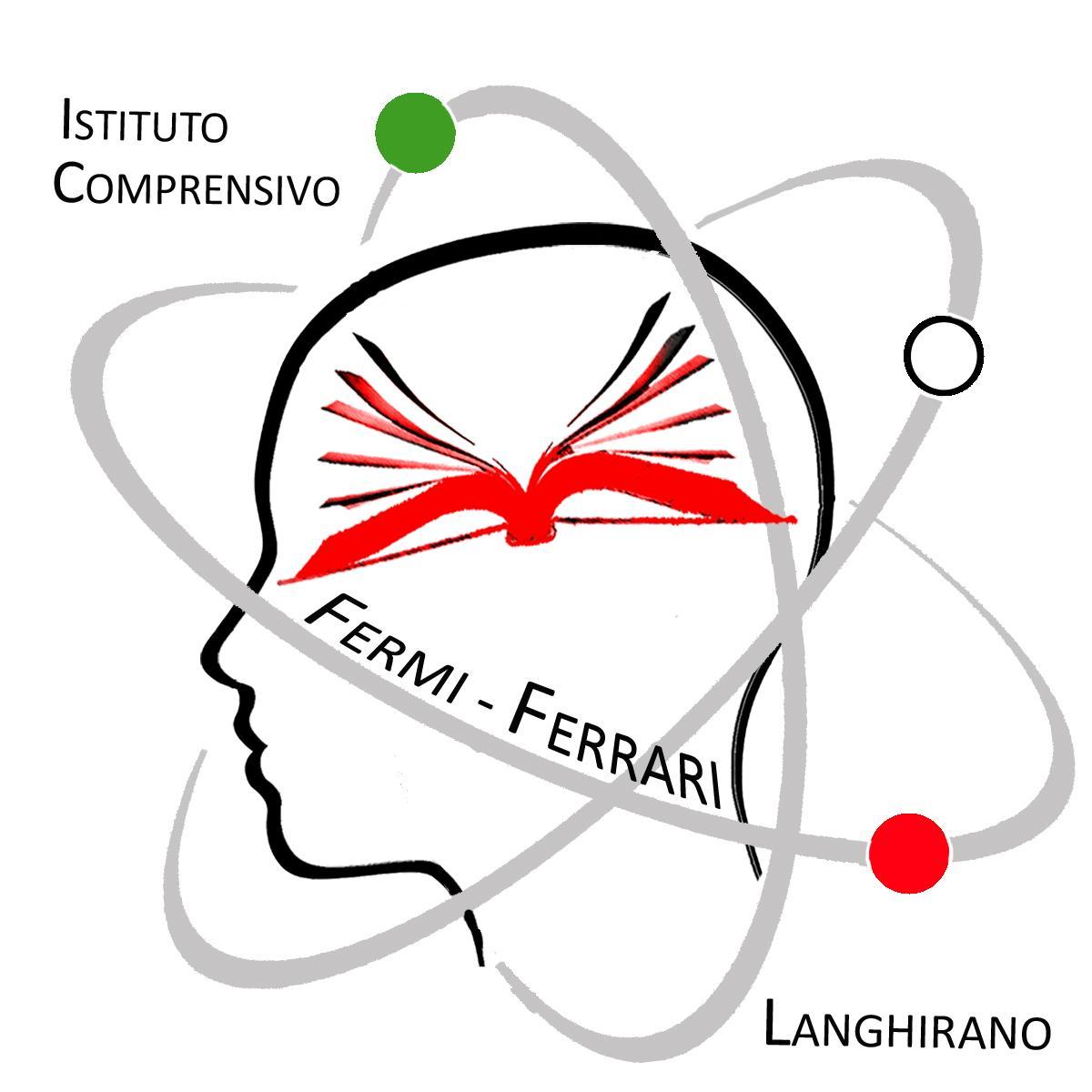 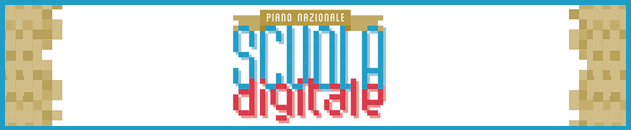 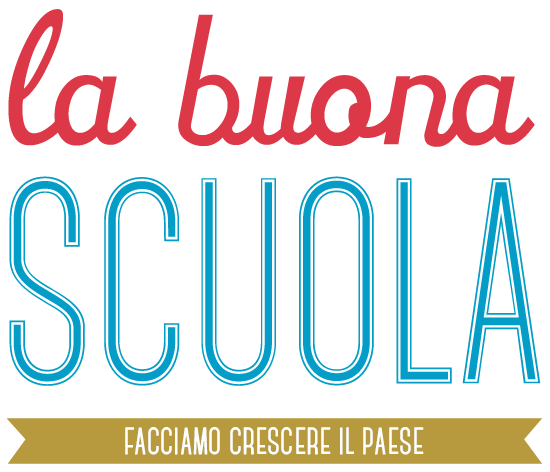 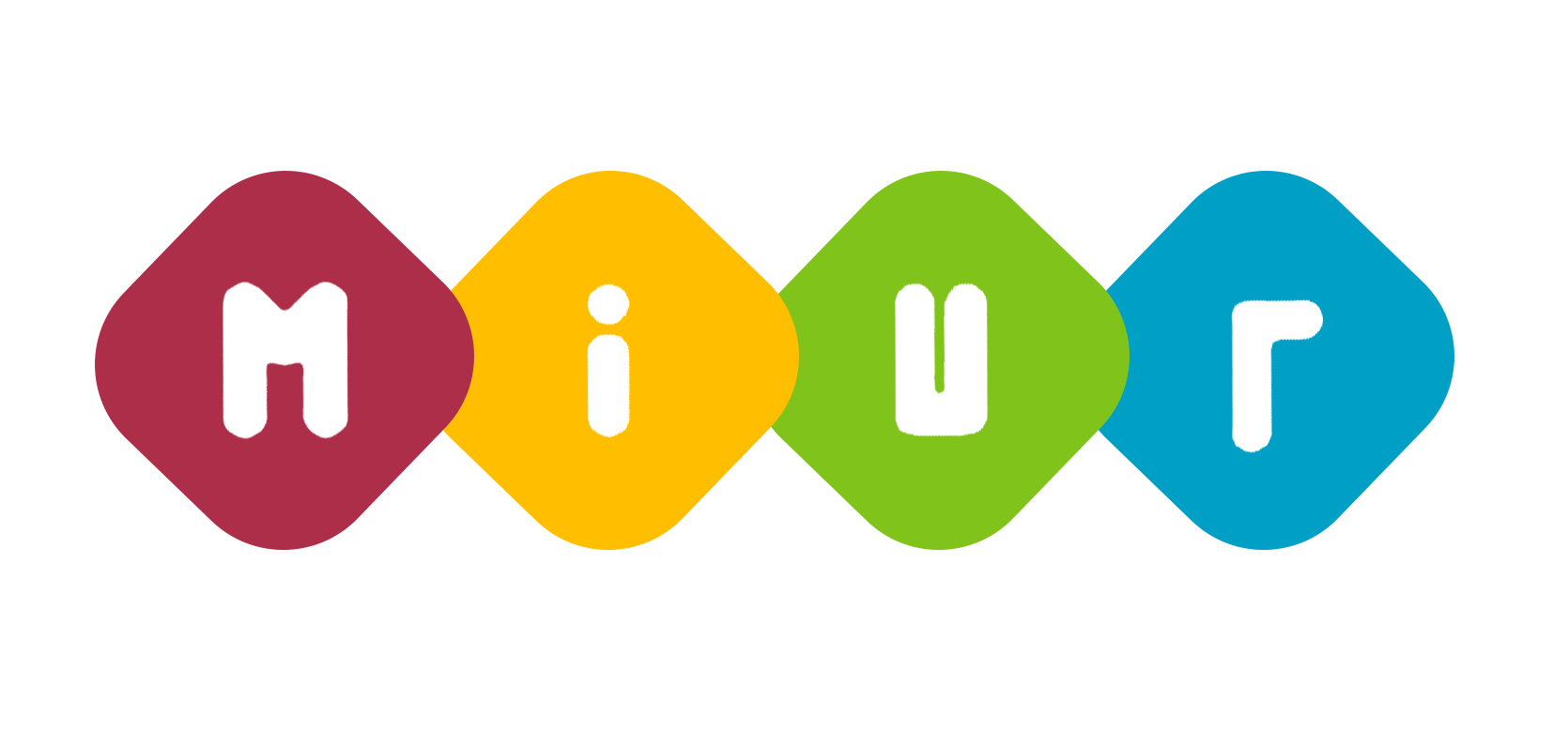 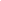 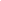 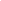 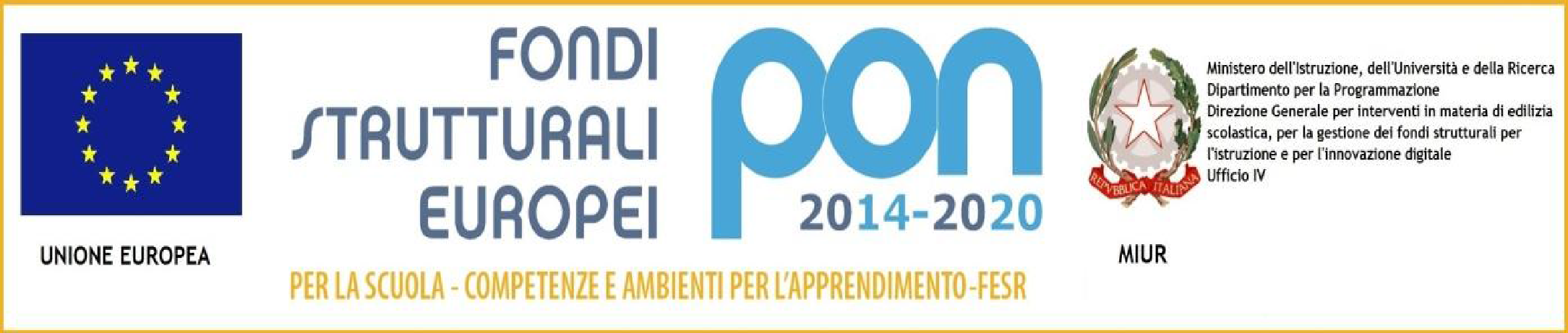 Al Dirigente scolastico dell’IC di LanghianoOggetto: richiesta uscita autonoma alunno minore anni 14 (L. 04/12/2017, n. 172) I sottoscritti (padre) ________________________________ nato a ______________, il_____________ , e (madre) _________________________________________ nata a ______________, il______________ , domiciliati in via __________________________________________________________, _____________esercenti la responsabilità genitoriale sull’alunno/a __________________________________________ nato/a a _______________________, il__________________ , frequentante la classe _________________ presso l’IC di Langhirano, nel plesso sito in via XXV aprile, ai sensi dell’art. 19 bis, commi 1 e 2, Legge 4 dicembre 2017, n. 172 DICHIARANO di essere a conoscenza delle disposizioni organizzative della Scuola e di condividere ed accettare i criteri e le modalità da questa previste in merito alla vigilanza sui minori;  di aver preso visione dell’orario delle attività didattiche;  di essere nell'impossibilità di provvedere personalmente o mediante persona maggiorenne delegata alla presa in consegna del proprio figlio/della propria figlia all'uscita dalla scuola al termine dell'orario delle lezioni;  di aver valutato le caratteristiche del tragitto che il/la proprio/a figlio/a percorre per raggiungere l’abitazione o il luogo da loro indicato, compresi i potenziali pericoli, e di non aver rilevato situazioni di rischio;  di aver considerato l’età e valutato la necessità di avviare un percorso di autoresponsabilizzazione del/della minore;  di aver adeguatamente istruito il proprio figlio/la propria figlia sul percorso e le cautele da seguire per raggiungere l’abitazione o il luogo da me indicato;  di essere consapevole che il/la proprio/a figlio/a ha capacità autonome di gestire se stesso e il contesto ambientale, dimostrando di conoscere i corretti comportamenti e le principali regole della circolazione stradale, ed evidenziando maturità psicologica, autonomia e adeguate capacità di attenzione, concentrazione e senso di responsabilità, sufficienti per affrontare il tragitto;  che il/la minore abitualmente si sposta autonomamente nel contesto urbano senza esser mai incorso/a in incidenti;  di essere consapevoli che la presente autorizzazione esonera il personale scolastico dalla responsabilità connessa all'adempimento dell'obbligo di vigilanza al termine dell’orario delle lezioni, anche nella salita e discesa dal mezzo di trasporto e nel tempo di sosta alla fermata utilizzata. AUTORIZZANOl’Istituzione Scolastica a consentire l’uscita autonoma del/della proprio/a figlio/a ___________________________________ dai locali della scuola al termine delle lezioni. La presente autorizzazione vale anche ai fini dell’utilizzo in autonomia, da parte del minore all’uscita dalla scuola, del mezzo privato di locomozione ovvero del servizio di trasporto pubblico, come anche del servizio di trasporto scolastico, [avendo a tal fine autorizzato anche il Comune di Langhirano, gestore del suddetto servizio]. La presente autorizzazione esonera il personale scolastico da ogni responsabilità connessa all’adempimento dell’obbligo di vigilanza ed ha efficacia per l’anno scolastico in corso. L’autorizzazione comprende inoltre: - tutte le attività didattiche (curriculari ed extracurricolari) previste dal PTOF alle quali il/la minore partecipa; - gli esami di Stato; - in caso di uscita anticipata della classe previa comunicazione da parte della scuola. I sottoscritti dichiarano, altresì, di essere consapevoli che la presente autorizzazione non è valida: - in caso di rientro dalle uscite didattiche anche oltre l’orario ordinario di lezione: i genitori si impegnano in tali eventualità a prelevare il proprio figlio/la propria figlia personalmente o tramite persona delegata; - in caso di rientro dalle uscite didattiche in luoghi non coincidenti con uno dei quattro plessi della scuola: i genitori si impegnano a prelevare il proprio figlio/la propria figlia personalmente o tramite persona delegata; - in caso di uscite anticipate programmate dalle famiglie. I sottoscritti si impegnano: - a controllare i tempi di percorrenza e le abitudini del proprio figlio/della propria figlia per evitare eventuali pericoli; - ad informare tempestivamente la scuola qualora le condizioni di sicurezza del percorso affrontato dal minore si modifichino; - a ricordare costantemente al proprio figlio/alla propria figlia la necessità di mantenere comportamenti ed atteggiamenti corretti nel rispetto del codice della strada. La presente autorizzazione è valida per l'anno scolastico in corso e dovrà essere rilasciata per ogni successivo anno scolastico. Ogni diversa volontà o revoca della presente autorizzazione dovrà avvenire in forma scritta. Si allegano copie dei documenti di identità di entrambi i genitori/tutori.Langhirano, _____________________Gli esercenti la responsabilità genitoriale(padre) _________________________________(ai sensi del DPR 445/2000)(madre) _________________________________(ai sensi del DPR 445/2000)Il genitore unico firmatario: ______________________________(ai sensi del DPR 445/2000):::::::::::::::::::::::::::::::::::::::::::::::::::::::::::::::::::::::::::::::::::::::::::::::::::::::::::::::::::::::::::::::::::::::::::::::::::::::::::::::::::::::::PPARTE RISERVATA ALLA SCUOLAIL DIRIGENTE SCOLASTICOVista l’istanza dei genitori, dell’alunn_/_ ______________________ classe sez.__ , tendente ad ottenere l’autorizzazione all’uscita autonoma; Visto l’art. 19-bis, commi 1 e 2 della legge n.172 del 04/12/2017 recante “Disposizioni in materia di uscita dei minori di 14 anni dai locali scolastici; Visto l’art.591 del Codice Penale; Visti gli artt.2043, 2047 e 2051 del Codice Civile; Vista la nota MIUR prot. n. 2379 del 12/12/2017; Visto la delibera n.5 del Consiglio d’Istituto del 31/10/2018 e la delibera n. 3 del 27 giugno 2019; AUTORIZZA L’ISTANZAai sensi della normativa vigente, considerata la situazione famigliare, tenuto anche conto delle responsabilità connesse alla sorveglianza sui minori che incombono sull’Amministrazione Scolastica e sul personale che ha in affidamento il/la discente, considerato ogni aspetto utile per la valutazione dell’istanza prodotta, dal momento che non si ravvisano ragioni ostative alla richiesta di uscita autonoma da Scuola per il suddetto minore.La Nota prot. 2379 del 12 dicembre 2017 specifica che “le autorizzazioni eventualmente rilasciate dai genitori, dai tutori e dagli affidatari dei minori di 14 anni alle istituzioni scolastiche avranno efficacia per l’intero anno scolastico in corso, ferma restando la possibilità di revoca. Resta inteso che dette autorizzazioni dovranno essere rilasciate per ogni successivo anno scolastico”.